CINEMATOGRAFIA DIGITALUma introdução ao tema com Pequena História da Cinematografia, a Câmera Digital e como escolhê-la, a Post Produção Digital.Para Estudantes de Cinema, Diretores, Diretores de Fotografia.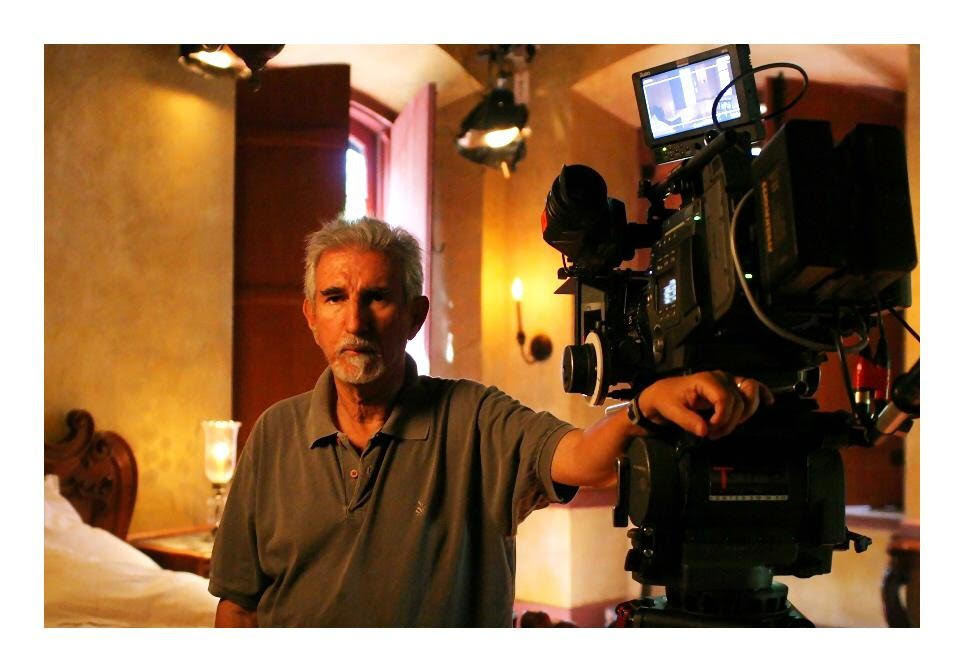 Biografia:
Affonso Beato, ASC, ABCDiretor de FotografiaPertence à AMPAS – Academy of Motion Picture Arts and Sciences, à ASC – American Society of Cinematographers, à ABC – Associação Brasileira de Cinematografia, a qual foi Fundador e Presidente e nos ultimos 10 anos vem lecionando Cinematografia no Art Center College of Design in Pasadena, CA onde é Professor Adjunto, reconhecido por Honoris Causa. Em 2018 foi considerado pela Revista Variety como um dos 10 melhores Instrutores de Cinema dos EUA.Como Diretor de Fotografia,  trabalhou com Diretores aclamados e premiados internacionalmente como: Pedro Almodovar – TUDO SOBRE MINHA MÃE Oscar de Melhor Filme Estrangeiro, Stephen Frears – A RAINHA , Mike Newell, AMOR EM TEMPO DE COLERA , Walter Salles Jr. – AGUA NEGRA, Carlos Diegues – DEUS É BRASILEIRO  e Glauber Rocha – O DRAGÀO DA MALDADE CONTRA O SANTO GUERREIRO, entre outros.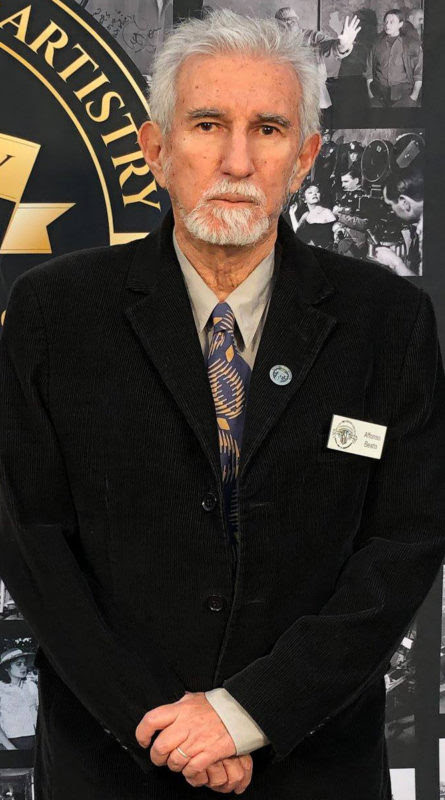 